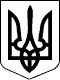 107 СЕСІЯ ЩАСЛИВЦЕВСЬКОЇ СІЛЬСЬКОЇ РАДИ7 СКЛИКАННЯРІШЕННЯ05.12.2019 р.                                        № 1977с. ЩасливцевеПро розгляд заяви          На виконання рішення Херсонського окружного адміністративного суду від 27.08.2019р. у справі №*** та постанови П’ятого апеляційного адміністративного суду від 19.11.2019р. у справі №***, розглянувши повторно клопотання *** від 29.05.2019р. про надання дозволу на розробку проекту землеустрою щодо відведення безоплатно у власність земельної ділянки, орієнтовною площею 0,2201 га, для будівництва і обслуговування житлового будинку, господарських будівель і споруд,  яка розташована на території Щасливцевської сільської ради Генічеського району Херсонської області та детально позначена в графічних матеріалах заявника, враховуючи, що на бажану земельну ділянку наявний державний акт на право приватної власності на землю серії *** №***, виданий гр. *** на підставі рішення Щасливцевської сільської ради від 20.03.2002р. №***, зареєстрований в Книзі записів державних актів на право приватної власності на землю за №***, відповідно до п.п. 2, 10 ст.281 розділу VІІ «Прикінцеві та перехідні положення» Закону України «Про Державний земельний кадастр», ст.ст. 118, 122 Земельного кодексу України, керуючись ст. 26 Закону України «Про місцеве самоврядування в Україні» сесія сільської радиВИРІШИЛА:1. Відмовити  *** у наданні дозволу на розробку проекту землеустрою щодо відведення безоплатно у власність земельної ділянки, орієнтовною площею 0,2201 га, для будівництва і обслуговування житлового будинку, господарських будівель і споруд,  яка розташована на території Щасливцевської сільської ради Генічеського району Херсонської області та детально позначена в графічних матеріалах заявника у зв’язку з тим, що бажана земельна ділянка не відноситься до земель комунальної власності та сільська рада не є розпорядником цієї земельної ділянки. 2. Про прийняте рішення повідомити зацікавлених осіб. 3. Контроль за виконанням рішення покласти на постійно діючу комісію Щасливцевської сільської ради з питань регулювання земельних відносин та охорони навколишнього середовища.Сільський голова                                                                     В.ПЛОХУШКО